«Бизнес-Успех» - это не просто премия, это огромное движение в масштабах страны»,  - Игорь Шувалов провёл очередное заседание Попечительского совета Национальной премии «Бизнес-Успех»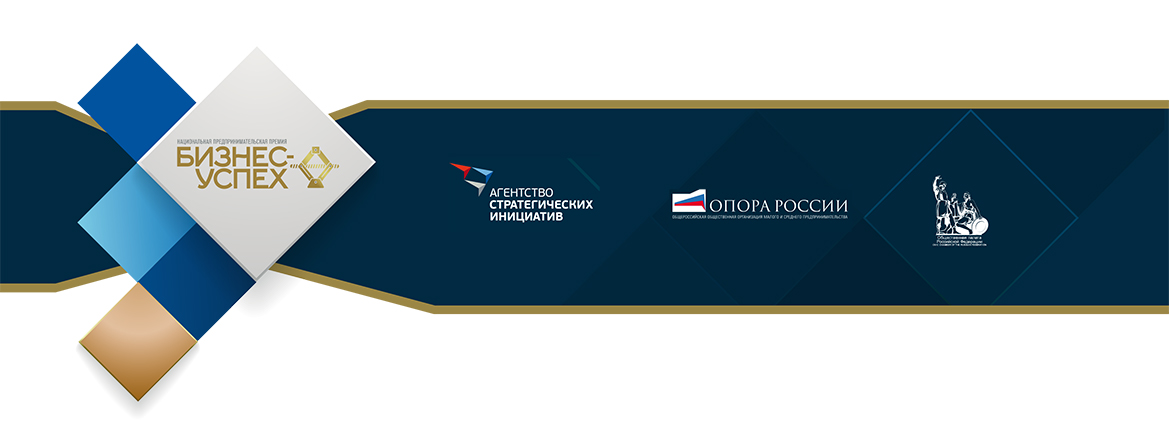 20 ноября 2018 года председатель ГК «Банк развития и внешнеэкономической деятельности (Внешэкономбанк)» Игорь Шувалов провёл очередное заседание попечительского совета Национальной премии «Бизнес-Успех». Основной вопрос обсуждения – создание условий для акселерации малого бизнеса.Заседание состоялось в Государственной думе Российской Федерации, с приветственным словом к участникам обратился вице-спикер нижней палаты парламента Сергей Неверов, подчеркнув готовность к своевременной законодательной поддержке проектов улучшения бизнес-климата.Александр Бречалов, глава Удмуртской республики и один из основателей проекта «Бизнес-Успех» отметил результаты тиражирования проекта: за 8 лет состоялся 81 региональный этап Премии, объединивший более 60 000 предпринимателей и муниципальных администраций.Основной темой обсуждения стало содействие выходу малого бизнеса на экспортные рынки. Инструменты государственной поддержки представил генеральный директор АО «Российский экспортный центр» Андрей Слепнёв, а предложения акселерационных возможностей для малого бизнеса со стороны коммерческих компаний – Евгений Дёмин, руководитель компании СПЛАТ-косметикс. Илья Кретов, генеральный директор eBay Россия, Восточная Европа и Африка представил предложения по улучшению бизнес-среды электронной коммерции, которые приняты к реализации в пилотных регионах: Удмуртской республики и Новгородской области.Генеральный директор АО «Федеральная корпорация по развитию малого и среднего предпринимательства», Александр Браверман рассказал о результатах поддержки малого бизнеса в выходе на рынок закупок крупнейших компаний с госучастием. Опыт госкорпораций в этой работе на примере АО «Федеральная пассажирская компания» представил её генеральный директор Пётр Иванов.В свою очередь, Константин Басманов, руководитель направления «Средний и малый бизнес» ПАО «Промсвязьбанк», представил индекс малого и среднего бизнеса RSBI за 2 квартала 2018 года, который показал рост доступности кредитования для малого бизнеса.Важным приоритетом проекта «Бизнес-Успех» является поддержка малого бизнеса на малых территориях. О ходе реализации специального этапа Премии для моногородов рассказала Ирина Макиева, заместитель председателя ГК «Банк развития и внешнеэкономической деятельности (Внешэкономбанк)», генеральный директор Некоммерческой организации «Фонд развития моногородов», которая также предложила обсудить назревший корректировки закона о статусе ТОСЭР. Обсуждение в Государственной думе запланировано на 5 декабря 2018 г.На заседании был утвержден график межрегиональных этапов Премии «Бизнес-Успех» в 2019 году, в том числе Игорь Шувалов лично вручил удостоверения «Город «Бизнес-Успех» 2019» руководителям муниципальных образований – лидеров Премии, которые станут площадками для проведения мероприятий проекта в 2019 году:г.Выкса Нижегородской областиг.Сатка Челябинской областиг.Касимов Рязанской областиОрганизаторы проекта – Общероссийская общественная организация малого и среднего предпринимательства «ОПОРА РОССИИ», Агентство стратегических инициатив по продвижению новых проектов и Общественная палата Российской Федерации. Проект реализуется при поддержке АО «Федеральная корпорация по развитию малого и среднего предпринимательства». Стратегический партнёр – АО «Федеральная пассажирская компания».О премии «Бизнес-Успех»С 2011 года в поддержку Национальной премии «Бизнес-Успех» было проведено более 80 межрегиональных форумов, которые объединили почти 60 000 предпринимателей и представителей различных уровней власти. В 2018 году 300 предпринимателей были награждены как лидеры региональных этапов Премии. Призовой фонд Премии составляет 45 миллионов рублей. Основные цели проекта «Бизнес-Успех» – это популяризация успешных примеров развития малого и среднего бизнеса в регионах России, а также поиск и тиражирование информации об эффективных муниципальных практиках улучшения бизнес-климата на малых территориях. Приоритетом проекта на 2019 год станет акселерация лидеров Премии.ПРЕМИЯБИЗНЕСУСПЕХ.РФДля получения дополнительной информации обращайтесь к Надежде Румак, директору по коммуникациям премии «Бизнес-Успех»: г. Москва, тел.: +7 926 919 74 92, rumak@bsaward.ruГрафик мероприятий в поддержку премии «Бизнес-Успех» в 2019 годуФиналисты премии «Бизнес-Успех» 2018 годаИгорь КатковПроизводство подъемников для инвалидных колясокКомпания «Силач-Лифт» (г. Нижний Новгород)www.silachlift.ruПосетив паралимпийские игры в Сочи, на которых были соблюдены мировые стандарты доступной среды для колясочников, Игорь загорелся идеей сделать подобное оборудование в России. Через 9 месяцев он представил первый автомобильный подъемник для инвалидных колясок – СИЛАЧ.Сегодня электрогидравлические подъемники «СИЛАЧ» используются не только для автомобилей, но и для железнодорожного транспорта, оборудования больниц и жилых домов от Калининграда до Иркутска. А на Чемпионате мира по футболу 2018 г. именно их выбрали для оборудования спортивных объектов.Юрий МаренинПроизводство по переработке и закалке стеклаКомпания «Мир Стекла» (г. Пенза)www.mir-stekla.ruЮрий создал компанию «Мир стекла» в 1995 г. Первое производство размещалось в 9-метровом вагончике, сделанном своими руками.Сейчас «Мир стекла» является лидером рынка, производит и поставляет больше 1,5 млн квадратных метров в год. Среди продукции - закаленное стекло, которое используется в остеклении железнодорожного транспорта, зданий, в мебельной промышленности, а также в большинстве теплиц России, в том числе в попавшей в книгу рекордов Гиннесса теплице, площадью 400 гектар. За три последние года объем производства вырос в 6 раз.Ольга ДмитриеваПроизводство продукции торговой марки «Аливико»Нагаткинский перерабатывающий комбинат (село Большое Нагаткино Ульяновской обл.)www.aliviko.suНагаткинский перерабатывающий комбинат - поставщик продуктов питания торговой марки «Аливико». Сырьё производится в экологически чистых районах Ульяновской области. Продукция комбината успешно продается во всех торговых сетях и ключевых розничных точках г. Ульяновска и Ульяновской области. Ассортимент ТМ «Аливико» насчитывает более 200 наименований основных товарных групп: сахар, крупы, макаронные изделия, консервированная продукция, орехи, сухофрукты, снэки, приправы. В целях выращивания собственных овощей организован кооператив и на территории комбината установлена теплица.Виталий ТеньковПрофессиональное избавление от насекомых, грызунов, неприятных запаховКомпания «ДезЦентр» (г. Ульяновск)www.dezcentr73.ruМолодой предприниматель Виталий Теньков создал компанию «ДезЦентр» со стартовым капиталом 15 тыс. руб. в 19 лет. Санитарная служба «ДезЦентра» занимается истреблением насекомых и грызунов, удалением запахов и бактерий. С помощью современного оборудования и сертифицированных препаратов Виталий изменил представление об услуге и сервисе на этом рынке. Сегодня на счету двадцатилетнего предпринимателя более тысячи успешно выполненных заказов, а в планах – продажа франшизы в другие регионы страны.Иван Попов и Дмитрий СмирновВнедрение электронно-торгового оборудования на предприятиях розничной торговлиГруппа Компаний «ЭГИДА» (г. Смоленск)www.egida-inc.ruПервым офисом «ГК ЭГИДА» был компьютер и две табуретки в квартире основателя. Сегодня это компания с оборотом больше 300 млн руб. в год, 29 штатными сотрудниками и такими ключевыми клиентами, как Евросеть, Росконгресс, ТЕЛЕ2, Додо Пицца. «ЭГИДА» предлагает комплексный подход для решения бизнес-задач и автоматизации торговли: контрольно-кассовую технику, POS оборудование, банковское оборудование, весовое оборудование, штрих-код оборудование, а также услуги по обслуживанию, настройке и программные продукты. Светлана АндриановаДетское радиоИнтернет-радио «MediaKids FM» (г. Нижний Новгород)www.mediakids.fm«Это сегодня они дети, а завтра – граждане России, поэтому мы решили сделать доброе и развивающее радио для них», - Светлана Андрианова создала интернет-радио «MediaKids FM» 6 лет назад уже будучи успешным предпринимателем в более традиционных сферах. Сейчас «МеdiaKids FM» - это круглосуточная сетка, вещание по всей территории России и успешный бизнес: для подготовки детей к эфиру на базе продюсерского центра «MediaKids» создан курс по радиожурналистике.Андрей ТороповскийРазработка и производство тест-систем для молекулярно-генетических исследованийКомпания «ТестГен» (г. Ульяновск)www.testgen.ru«ТестГен» занимается разработкой и производством тест-систем для молекулярной генетики по направлениям: неинвазивная генетическая пренатальная диагностика; диагностика в онкологии и др. Компания имеет собственную производственную лабораторию с необходимым оборудованием для изготовления наборов и проведения контроля качества. Клиенты компании – это медицинские центры и диагностические лаборатории в России и за рубежом.Галина МаркееваСерийное предпринимательствоИП Маркеева (г. Сердобск Пензенской обл.)www.kinokub.comВ моногороде Сердобк Пензенской области живёт около 30 тыс. человек. Галина настойчиво и последовательно меняет его своими предпринимательскими проектами. Всё началось с кафе «Come In», который изменил сферу общественного питания города. Следующим проектом стало открытие первого в Сердобске кинотеатра «КУБ». Благодаря поддержке «Фонда кино» в 2018 году в кинотеатре открыт второй кинозал. Продолжая развивать сферу услуг, Галина открыла в Сердобске школу английского языка English4you и (тоже единственный в городе) фитнес-центр. В ближайших планах – создание производственного бизнеса -  кондитерской фабрики. Галина уверена, что в малых городах есть больше возможностей для предпринимательства.Наталья ОстряковаОбучение английскому языку в интенсивном тренинговом форматеКомпания «Свобода Слова» (г. Москва)www.lingvo-svoboda.ruИнтенсивные курсы обучения английскому языку «Свобода Слова» были созданы на основе метода изучения языка, который с успехом использовался еще в советское время разведчиками и космонавтами. Его суть в том, что с помощью особой компьютерной программы и погружения в языковую среду человек быстро усваивает колоссальный объем информации, так, например, изучение языка до разговорного уровня проходит за 8 дней.Сегодня методика «Свободы слова» запатентована в 11 странах мира, а за 14 лет в компании прошло обучение 25 000 студентов.Дмитрий ГригорьевПроизводство и поставка ветеринарных препаратов и кормовых добавок для сельскохозяйственных животных и птицыКомпания «Белфармаком» (г. Белгород)www.belfarma.com«Белфармаком» была основана в кризисном 2008 году, когда ветеринарной продукции на отечественном рынке было предостаточно. Однако компании Дмитрия Григорьева удалось занять достойное место среди отечественных и западных производителей ветеринарных антибактериальных препаратов, кормовых добавок и дезинфицирующих средств. Продукция фирмы активно используется на всех агропромышленных комплексах Белгородчины и почти во всех животноводческих и птицеводческих комплексах российских регионов. «Белфармаком» имеет в своём портфеле 14 зарегистрированных препаратов, а продукция для животных по оригинальной рецептуре активно поставляется в Азербайджан и Оман.Константин ДенисенкоПроизводство систем навесных вентилируемых фасадовКомпания ZIAS (г. Новоалтайск Алтайского края)www.zias.ruКомпания ZIAS была основана с нуля в 2002 году. Сегодня это один из лидеров среди российских производителей систем навесных вентилируемых фасадов, входит в пятерку крупнейших предприятий отрасли. 145 сотрудников перерабатывают 50 тысяч тонн листовой стали в год. Подразделения компании открыты в Москве, Санкт-Петербурге, Казахстане, Владивостоке и, для выхода на европейский рынок, в Кельне.ZIAS – это третья компания в мире (после США и Германии), которая способна на уникальную послойную печать из песка на 3D принтерах с толщиной слоя 0,1 мм.Татьяна ЖеребцоваПроизводство линий грануляции полимеровЗавод полимерного машиностроения (г. Дзержинск Нижегородской обл.)www.line-plastiks.ruЗавод полимерного машиностроения - производственное предприятие в г. Дзержинске Нижегородской области. Начав с нуля, Татьяна создала единственное в России производство полного цикла оборудования для переработки вторичного полиэтилена, которое в разы эффективнее зарубежных аналогов. Теперь произведенные линии работают более, чем в 100 городах России, перерабатывая более 3500 тонн вторичной пленки в месяц. В 2017 компания вышла на рынок ближнего зарубежья и сейчас реализует стратегию выхода на рынок Европы.Ольга КоршуноваПроизводство изделий из формованного пенополиуретанаКомпания «РОСАВА» (г. Челябинск)www.rosava.orgВы можете представить себе противопролежневый матрас, который измеряет жизненные показатели пациента: ЭКГ, ЧСС, температуру тела, частоту дыхания и движения, - и передаёт их на компьютер врача? В компании «РОСАВА» такие матрасы делают. Первые экспериментальные образцы уже прошли испытания и получили положительные оценки медиков.«РОСАВА» давно зарекомендовала себя на рынке как производитель сидений для автотранспорта, а также анатомических матрасов с эффектом памяти. Новое направление – медицинские изделия - имеет все шансы стать прорывом в реабилитации больных.Иван ШумиловАналитика и бизнес внедренияКомпания «АБВ» (г. Благовещенск)www.analiz.abvcompany.ruКомпания «АБВ» занимается построением оцифрованных процессов, основная цель которых - развитие проектов. Процесс строится от формирования продукта до привлечения инвестиций. Иваном и его командой, создана и обкатана практически система АБВ и ИТ-Артель, которая помогает клиенту на основе его идеи или технологии создать продукт и вывести на потребные рынки. Основные внедрения и решения реализуются на основе анализа данных оцифрованных процессов и данных, влияющих на рынки. Александр Погорелов и Трофим ЖугастровСервис по заказу запчастей для сельхозтехникиКомпания «СКАНРОСТ» (г. Ростов-на-Дону)www.scanros.ruСервис Scanros.ru – это первая и единственная в России платформа – маркет-плейс для торговли запчастями для сельхозтехники. Раньше выбирать поставщиков приходилось в «ручном» режиме: обзванивать десятки компаний, писать множество писем, анализировать массу заявок.  А сейчас разработан новый способ закупок на специализированной платформе интернет-аукционов Scanros.ru. Покупка запчастей через этот сервис дает агрохозяйствам трехкратный выигрыш – во времени, в деньгах и в качестве комплектующих.Сергей ШевцовРазработка компьютерного программного обеспеченияКомпания «АйТи Спейшл» (г. Калининград)www.itspecial.netКомпания «АйТи Спейшл» работает над созданием и продвижением продуктов для туристической индустрии. Самая успешная разработка – это робот-администратор отеля, говорящий на десятке языков мира и прекрасно проявивший себя при приёме гостей Чемпионата мира по футболу 2018 г.Линейка продуктов и сервисов «робота-администратора» включает в себя несколько вариантов от премиального, который установлен в отелях Holiday Inn, до бюджетных, легко загружаемых на обычный планшет и применимых в хостелах.Алексей ФлоринскийУслуги по разработке современных IT-решений и тестированию программных продуктов на заказКомпания «SimbirSoft» (г. Ульяновск)www.simbirsoft.comВ 2001 году четыре инженера, увлеченных программированием, основали компанию «SimbirSoft». Сегодня это уже глобальная компания, которая предоставляет услуги по разработке и тестированию программных продуктов на заказ. За 17 лет реализовали более 460 решений для более 380 российских зарубежных компании: системы автоматизации высоконагруженные системы, мобильные приложения, системы Machine Learning и Data Science, интернет-вещей. Главная цель — создание современных и высокотехнологичных систем для успешного развития бизнеса клиентов.Инна ДавлетшинаОрганизация детского города профессийДетский город профессий МАНУФАКТОРИЯ (г. Тула)www.manufaktoria.ruМАНУФАКТОРИЯ – это детский город профессий, где каждый ребёнок в процессе игры может освоить профессию своей мечты, заработать свои первые деньги и распорядиться ими. В МАНУФАКТОРИИ всё работает по своим законам, а выглядит и функционирует, как в настоящем большом мегаполисе. В этом городе воплощаются детские мечты, а не капризы, ведь им надо принимать самостоятельные решения, получать новые знания, а вместе с этим яркие эмоции и впечатления. Олег МалышевКомплексная система абилитации и социальной адаптации детей с Расстройством Аутистического Спектра (РАС) и другими ментальными расстройствамиЦентр Особенного Детства #НЕМОЛЧИ (г. Нижний Новгород)www.nemolchi-nn.ruЦентр предоставляет комплексную систему абилитации детей с аутизмом, ЗПРР (задержка психоречевого развития), СДВГ (синдром дефицита внимания и гиперактивности) в Нижнем Новгороде. К услугам родителей: Tomatis (система аудиотренировок), канистерапия (лечение с помощью специально отобранных и обученных собак), фитнес для детей с особенностями развития, сенсорная интеграция, дефектология, логопедия.Иван КрючковПроизводство и переработка молочной продукцииИП ГКФХ Крючков И.С. (г. Тула)Сельским хозяйством Иван занимается с 15-ти лет и является самым молодым фермером региона. Знакомясь с историей развития своей семьи, он возродил традицию производства натуральной молочной продукции по рецептам своей прабабушки. Ферма Ивана располагается на месте родового дома его семьи и составляет более 300 гектар земли, более 30 голов дойного стада, лошади, свиньи, птица. На сегодняшний день в ассортименте КФХ Крючков И.С. следующая продукция: молоко цельное, молоко топленое, творог, сметана, масло, ряженка, сыр, сливки сыворотка, простокваша, пахта. Особую гордость составляет творог из топленого молока, эту продукцию, по словам Ивана, они производят единственные в регионе.Виталий ГришинВыращивание зерновых, зернобобовых культур и семян масличных культурСПК «Корфовский» (село Красное Амурской обл.)«Корфовский» - сельскохозяйственное предприятие с выраженной структурой производства продукции растениеводства и животноводства. Хозяйство имеет собственные столярный, кузнечный и токарные цеха, работает ремонтная мастерская, действует столовая, имеется торговая сеть, в хозяйстве оборудована своя жерновая мельница, пекарный цех, производительностью 300 булок хлеба в сутки. Наличие достаточного количества техники позволяет производить посев и уборку зерновых культур и сои в кратчайшие сроки.Юрий КозловПроизводство и реализация молочной продукцииСППК «Васьковский» (г. Смоленск)www.vaskovo.comСППК «Васьковский» входит в Торговый дом «Васьково», который производит и реализует молочную продукцию под одноименным брендом. СППК «Васьковский» был создан для переработки цельного молока в молочную продукцию высокого качества с коротким сроком годности. За период с 2012 по 2018 года ассортимент продукции вырос с 5 позиций до 25. Реализация продукции организована через крупные торговые сети, а также на сельскохозяйственных рынках Смоленской области. Предприятие обеспечивает муниципальные медицинские и образовательные учреждения Смоленской области.Сергей СолнцевПроизводство мясных деликатесов и колбас премиум-классаДом Мясного Искусства «Солнцев» (г. Пенза)www.solntsev-house.ruСергей, по образованию артист-балета, начал делать мясные деликатесы для себя, не найдя на рынке «колбасу из мяса». Сейчас производство из натурального фермерского мяса с добавлением итальянских специй по рецептам лучших шеф-поваров даёт возможность наслаждаться мясными деликатесами высочайшего качества жителям Пензы и соседних регионов.Кирилл ИгошинПроизводство фермерского французского сыраКомпания «Красная горка» (г. Смоленск)www.koico.ruСемейное увлечение сырами обернулось строительством французской сыроварни в Кардымовском районе Смоленской области. В 2014 году родители Кирилла поехали во Францию, прошли через несколько сыродельческих школ и там же познакомились с Самюэлем Кубой, крупнейшим поставщиком скота. Сыроварню спроектировал Мишель Лепаж, известный технолог и сыровар, он открыл более 40 сыроварен по всему миру. Сегодня семья Игошиных производит козий сыр высокого качества полностью по французским технологиям и поставляют свою продукцию в крупные торговые сети, такие как «Азбука Вкуса» и «ВкусВилл». Заказчиком сыров является сеть ресторанов Аркадия Новикова.Церен БасанговОрганизация конного туризмаКомпания «Омега» (г. Элиста)www.vk.com/kyrgnЛюбовь к лошадям и родным степным просторам вдохновила предпринимателя Церена Басангова на организацию конного туризма. Опытные наездники «Омеги» проводят конные прогулки по живописным маршрутам республики и регионов (включая Алтай, Хакасию, Кавказ) для всех желающих: постоянно курсирующие конные караваны по всей территории Калмыкии позволят туристам почувствовать себя настоящими кочевниками. Церен имеет собственную конную базу и штат профессиональных инструкторов. Помимо конных походов, Церен рассчитывает в дальнейшем провести конный фестиваль.Антон СергеевОрганизация занятий спортивно-бальными танцами для детей от 3 до 7 летШкола танцев «Дети на паркете» (г. Санкт-Петербург)дети-на-паркете.рфПрофессиональный танцор Антон Сергеев является основателем собственной школы танцев для детей от 3 до 7 лет. Маленькие участники обучаются бальным танцам в игровой форме по авторской программе Антона. В одном Санкт-Петербурге «Дети на паркете» имеет 42 филиала, а всего за три года франшиза также стала успешно работать в 32 российских городах в 122 школах. Главная особенность питерской школы танцев - это персональная методика обучения не только детей, но и повышения квалификации преподавателей школы.Евгений ГоловкоПроизводство натуральных соков и лимонадовИП Головко Е.А. «Медведь собрал» (г. Новокузнецк)www.instagram.com/medvedsobral/?hl=ru«Медведь собрал» - это живые соки из таежных ягод и первый сибирский лимонад. Фермерские соки, лимонад и миндальное молоко производятся по оригинальным авторским рецептам. В их составе - сок холодного отжима фруктов, овощей, ягод и свежей зелени. Евгений продвигает свою продукцию исключительно через Инстаграм и завоевал симпатию молодого поколения города.Бизнес, который начался с покупки одной соковыжималки, сегодня растёт на 25 % в год, обеспечивая покупателей широким разнообразием натуральных продуктов.Вера ТрушинаШкола боксаКомпания «Планета плюс» (г. Иваново)www.ivanovo.rockyclub.ruПосле успешной корпоративной карьеры Вера решила начать собственный бизнес. Естественным решением для девушки из Иванова показалось создание школы бокса.Клуб RockyBoxingClub – первый в Иванове клуб бокса, представляющий широкий спектр различных тренировочных программ для мужчин и женщин и даже для детей от 4-х лет. Тренеры работают лично с каждым клиентом, учитывая его возможности и состояние здоровья.Сегодня филиалы ивановского клуба открыты в 10 городах России и объединяют больше 5 000 клиентов.Алексей МолчановРазработка компьютерного программного обеспеченияКомпания «Энвибокс» (г. Пенза)www.envybox.ioПервым успехом бизнеса Алексея стало создание кнопки обратной связи как дополнительного модуля интернет-сайтов. Сейчас 3 млн человек заходят на сайты, где используются сервисы Envybox, ежедневно. 40 000 предпринимателей - клиентов компании из России, Украины, Белоруссии, Казахстана, Турции отмечают кратный рост эффективности сайта после подключения модулей Envybox. Компания Алексея, штат которой сегодня -75 человек, растёт на 15% в месяц, а в ближайших планах – разработка CRM системы, не требующей обучения.Андрей КозуляТехнологии LPWAN для ЖКХ и интернета вещейКомпания «Аура 360» (г. Ростов-на-Дону)www.aura360.ru«Аура360» - инновационная LPWAN система беспроводной передачи данных и управления устройствами на большом расстоянии для интернета вещей. Система может применяться в городском хозяйстве в сфере ЖКХ, экологическом мониторинге окружающей среды, в энергетике, ресурсодобывающей отрасли, промышленности, умных домах, системах охраны, безопасности и контроля доступа, сельском хозяйстве, медицине и транспортном хозяйстве. Система «Аура360» применяется в качестве системы автоматизированного контроля и учета энергоресурсов устанавливается в многоквартирных домах, поселках и промышленных предприятиях. Сейчас к системе подключено более 5 000 абонентов.Олеся МосковцеваУслуги дополнительного образования детей и взрослыхЧУ ДПО «Бизнес-школа «ПРОФИ» (г. Ставрополь)школапрофи.рфЧастное учреждение дополнительного профессионального образования «Бизнес-школа «Профи» - развивающаяся школа дополнительного образования. Одним из главных преимуществ школы является то, что здесь могут заниматься не только дети, но и взрослые. И пока ребенок находится на занятии, его родители могут «скоротать» время ожидания, изучая иностранный язык, или, к примеру, занимаясь йогой или танцами. В работе с ребятами используются: бизнес игры, тренинги, творческие мастерские и проектная деятельность.За время существования бизнес-школа «ПРОФИ» обучила более 1 000 учеников.Кирилл РусаковПроизводство хлеба и мучных кондитерских изделий, тортов и пирожныхКомпания «ПРОСТОХЛЕБ» (г. Калининград)www.prostohleb.ruИнвалидное кресло не помешало Кириллу Русакову с 19 лет заниматься предпринимательством. Когда-то пекарня «ПРОСТОХЛЕБ» начиналась с небольшой печи на кухне Кирилла и бабушкиных рецептов.Сегодня «ПРОСТОХЛЕБ» производит сотни наименований здоровых продуктов питания: бездрожжевой хлеб, кондитерские изделия, выпечка, обеды и предлагает людям полезную и сбалансированную еду для ежедневного рациона и праздников. Производственные площади увеличились во много раз, но качество остаётся прежним. Компания работает с местными производителями, отдавая предпочтение сезонным продуктам.Костромская областьапрельМурманская областьапрельЧелябинская область (г. Сатка)апрельКурская областьмайРязанская область (г. Касимов)майТюменская областьмайОренбургская областьмайТамбовская областьиюньМосковская областьиюльОрловская областьиюльАмурская областьавгустНижегородская областьавгустСмоленская областьсентябрьПензенская областьсентябрьХабаровский крайоктябрьКалининградская областьоктябрьРостовская областьоктябрьВолгоградская областьноябрьВоронежская областьноябрьКрасноярская областьноябрь